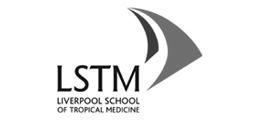 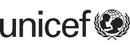 LQAS SONDAGE DES MENAGES 2012QUESTIONNAIRE POUR LES MERES D’ENFANTS AGES DE 0 - 59 MOISAVEC LA TOUX ET DES DIFFICULTES A RESPIRER AU COURS DES DEUX DERNIERES SEMAINES UNICEF/LSTMSection 1: Profil de la Mère Section 2: Profil de l’Enfant Section 3: La Gestion des Cas IRA MERCI – FIN IDENTIFICATIONCODES (RESERVE POUR L’ADMINISTRATION)IDENTIFIANT DU QUESTIONNAIRENUMERO LQAS SUR 19 _____________________________ZONE DE SUPERVISION __________________________________District__________________________________________________Canton____________________________________________________________Sous-Canton _______________________________________________________Village_________________________________________________Nom de l’Interrogé(e)  _______________________________________Enquêteur : __________________________________________Date de l’Entretien     ______ /______ /______                                            Jour /   Mois   / Année Vérifié par (Superviseur SA) ______________________________CONSENTEMENT ECLAIRE Accueil.  Je m’appelle ___________________________ et je travaille avec le district de __________.  Nous faisons un sondage de district sur les services de santé maternelle et des enfants dans nos communautés.  Nous apprécierions votre participation à ce sondage.  Les informations fournies aideront le district à planifier et améliorer les services de santé.  L’entretien prendra environ 20 minutes.  Nous apprécions votre participation à ce sondage.  Toute information fournie sera confidentielle et ne sera montré à personne.  La participation à ce sondage est volontaire et vous pouvez décider de ne pas répondre à toute question individuelle ou à aucune question.  Cependant, nous souhaitons que vous participiez dans cette enquête puisque vos points de vue sont importants.  Maintenant, avez-vous de questions quant à ce sondage ?  Etes-vous d’accord pour participer à ce sondage?                    OUI              NONSI NON, NOTEZ CE MENAGE EN TANT QU’UN REFUS DANS LE TABLEAU DE SEQUENCE DES MENAGES VISITES ET PROCEDEZ AU PROCHAIN MENAGE MERCIRECOMMENDATIONS POUR L’ENQUÊTEUR VERIFIEZ QUE LA MERE A UN ENFANT AGE DE 0 – 59 MOIS QUI A SOUFFERT D’UNE TOUX ET DES DIFFICULTES A RESPIRER AU COURS DES DEUX DERNIERES SEMAINES, PRENEZ LA CARTE DE VACCINATION OU LA CARTE DE MATERNITE SI C’EST POSSIBLE, POUR VERIFIER.SI PLUS D’UN ENFANT AGE DE 0 – 59 MOIS QUI A SOUFFERT D’UNE TOUX ET DES DIFFICULTES A RESPIRER AU COURS DES DEUX DERNIERE SEMAINES VIT DANS CE MENAGE, CHOISSISSEZ UN AU HAZARD.  POUR TOUTES LES QUESTIONS DE CE SONDAGE, NE LISEZ JAMAIS LES OPTIONS POSSIBLES SAUF S’IL Y A DES INSTRUCTIONS SPECIFIQUES (EN MAJUSCULES ET EN GRAS).  ATTENDEZ LA RESPONSE DE L’INTERROGE(E) ET PUIS ENTOUREZ LA REPONSE DONNEE.  Notez l’heure à laquelle l’entretien COMMENCE___  ___  :  ___  ___ HEURE: MINUTENo.Questions et FiltresCatégorie de CodageSautsMB1Dans quel mois et année êtes-vous née?   DATE DE NAISSANCE 
MOIS	__ __	NSP MOIS	98	ANNEE 	__ __ __ __ NSP ANNEE……………………….……………………..98MB2Quel âge avez-vous?  RELANCEZ : QUEL AGE AVEZ-VOUS A VOTRE DERNIER ANNIVERSAIRE ?  AGE (EN ANNEES COMPLETES)	__ __MB3Etes-vous allée à l’école ou à la maternelle?  OUI	1NON	2MB5MB4Quel était votre niveau de scolarité le plus élevé?  MATERNELLE	1PRIMAIRE	2SECONDAIRE	3PLUS ELEVE……………………………………..…………4MB5Quel est votre statut matrimonial actuel?  LISEZ LES CHOIX DE RESPONSES CELIBATAIRE, PAS DE PARTENAIRE...............1CELIBATAIRE, PAS DE PARTENAIRE HABITUEL……	...…..2CELIBATAIRE AVEC UN PARTENAIRE HABITUEL……	……..3MARIEE.......................................	...........4COHABITATION	5VEUVE.............................	6DIVORCEE/SEPAREE	7  No.Questions et FiltresCatégorie de CodageSautsCB1NOTEZ LE NOM DE L’ENFANT SELECTIONNE: __________________________NOM DE L’ENFANT SELECTIONNE CB2Quel est le sexe de (NOM)?GARCON	1FILLE	2CB3Maintenant, j’aimerais vous poser des questions quant à la santé de (NOM). dans quel mois et année est né(e) (NOM)?RELANCEZ: QUELLE EST SA DATE DE NAISSANCE?  SI LA MERE/GARDIEN CONNAIT LA DATE DE NAISSANCE EXACTE, NOTEZ LE JOUR AUSSI; SINON, ENTOUREZ 98 POUR LE JOUR.  LE MOIS ET L’ANNEE DOIVENT ETRE NOTES.                       DATE DE NAISSANCE JOUR 	__ __	NSP JOUR	98	MOIS	__ __ANNEE	__ __ __ __CB4Quel âge a (NOM)?AGE DE L’ENFANT EN ANNEES COMPLETES No.Questions et FiltresCatégorie de CodageSautsCM1(NOM) a-t-il/elle souffert d’une maladie avec la toux à un moment au cours des deux dernières semaines?  OUI	1NON	2NE SAIT PAS	98SELECTIONNEZ UN AUTRE ENFANTSELECTIONNEZ UN AUTRE ENFANTCM2Lorsque (NOM) a souffert d’une maladie avec la toux, respirait-il/elle plus rapidement que d’habitude avec un souffle court et rapide ou avec des difficultés à respirer? OUI	1NON	2NE SAIT PAS	98SELECTIONNEZ UN AUTRE ENFANTSELECTIONNEZ UN AUTRE ENFANTCM3Ces difficultés pour respirer étaient-elles dues à un problème de bronche ou à un nez bouché ou qui coulait ?NEZ SEUL………………………………………………….1BRONCHES SEULES…………………………………..2LES DEUX………………….................................3AUTRE (PRECISER)	_________________________________96NE SAIT PAS	98SELECTIONNEZ UN AUTRE ENFANTSELECTIONNEZ UN AUTRE ENFANTSELECTIONNEZ UN AUTRE ENFANTCM4Avez-vous demandé des conseils ou un traitement pour la maladie d’une source quelconque?  OUI	1NON	2NE SAIT PAS	98 CM7 CM7CM5Vous avez demandé un traitement pour (NOM) combien de jours après le début de la toux et de la respiration rapide?  RELANCEZ POUR SAVIOR LE NOMBRE DE JOURS EXACTS ET NOTEZ-LE DANS LA CASE.  SI C’EST LE MÊME JOUR, NOTEZ 00. JOURSNE SAIT PAS	98CM6Où avez-vous demandé des conseils ou un traitement?  
RELANCEZ:
QUELQUE PART D’AUTRES?  ENTOUREZ TOUT PRESTATAIRE MENTIONNE, MAIS NE RELANCEZ PAS AVEC DES SUGGESTIONS.  RELANCEZ POUR IDENTIFIER CHAQUE TYPE DE SOURCE.SI VOUS N’ARRIVEZ PAS A SAVIOR SI C’EST PUBLIC OU PRIVE, NOTEZ LE NOM DE L’ENDROIT.  SECTEUR PUBLIC 	HÔPITAL PUBLIC	1	CENTRE DE SANTE PUBLIC	2	POSTE DE SANTE PUBLIC	3	AGENT DE SANTE DU VILLAGE	4	CLINIQUE MOBILE	5	AUTRE PUBLIC (PRECISER)	________________________________6SECTEUR PRIVE MEDICAL 	HÔPITAL/CLINIQUE PRIVE	7	MEDECIN PRIVE	8	PHARAMACIE PRIVEE 	9	CLINIQUE MOBILE 	10	AUTRE PRIVE MEDICAL (PRECISER)		11AUTRE SOURCE 	PARENT / AMI	12	MAGASIN 	13	GUERISSEUR TRADITIONNEL	14AUTRE (PRECISER)    ________________________________96CM7A-t-on donné des médicaments à (NOM) pour traiter la maladie?  OUI	1NON	2NE SAIT PAS	98FINFINCM8Quels médicaments ont été donnés à (NOM)?  RELANCEZ:D’AUTRES MEDICAMENTS?ENTOUREZ TOUS MEDICAMENTS DONNES.  ECRIVEZ LES MARQUES DE TOUS MEDICAMENTS MENTIONNES.  (NOMS DES MEDICAMENTS)ANTIBIOTIQUE	COMPRIME / SIROP	1	INJECTION	2ANTI-PALUDEENS	3PARACETAMOL / PANADOL / ACETAMINOPHEN	4ASPIRINE	5IBUPROFEN	6AUTRE (PRECISER)	_________________________________96NE SAIT PAS	98CM9Pendant combien de jours a (NOM) pris les médicaments?  JOURSNotez l’heure à laquelle l’entretien TERMINE___  ___  :  ___  ___ HEURE: MINUTE